Tomato DualWAN+移动硬盘 搭建nginx+php+mysql服务器教程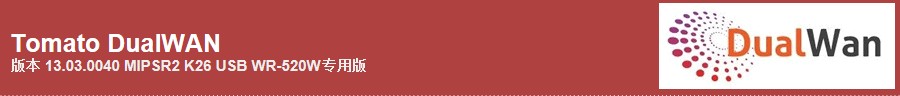 先将移动硬盘在windows系统里删除所有分区（不设为NTFS,否则mysql安装会因权限问题报错），再插入路由，能自动识别，但先别点击“挂载”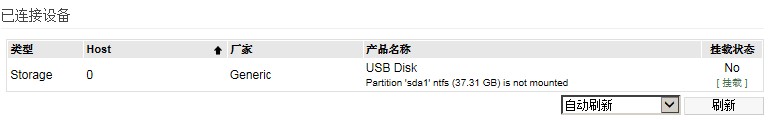 用Xhell工具连接路由器，登录成功后，查看硬盘及分区信息fdisk –l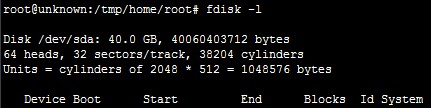 格式化硬盘fdisk /dev/sda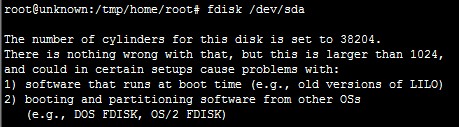 输入m，查看可选操作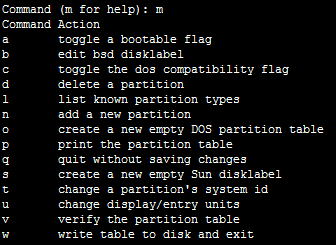 输入n，建立新分区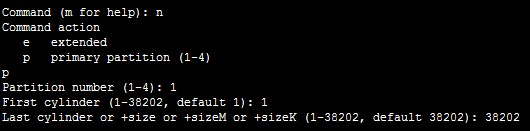 格式化为ext3格式mkfs.ext3 /dev/sda1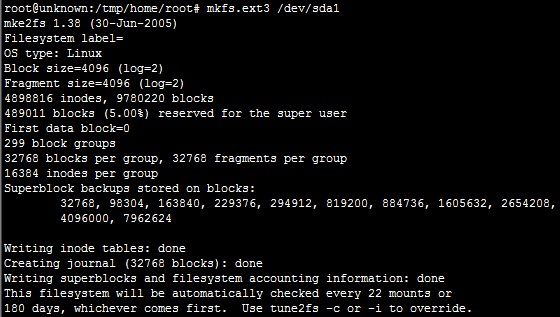 挂载移动硬盘，点击“刷新”，“挂载”
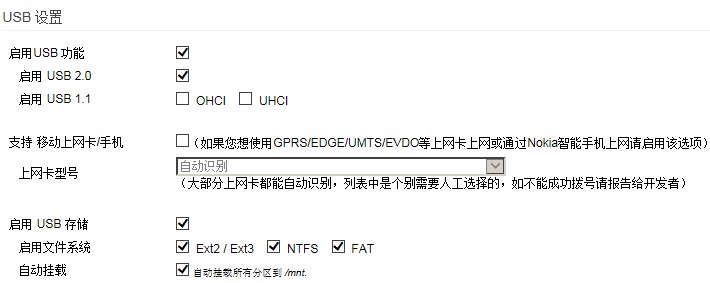 设置完成后，应该会看到：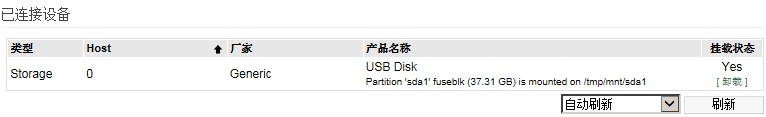 在硬盘上新建一个opt文件夹 mkdir /tmp/mnt/sda1/opt建立swapfile文件作为swap分区，我的共建立了512MBdd if=/dev/zero of=/tmp/mnt/sda1/swapfile bs=1024 count=524288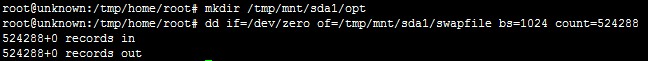 挂载路径mount -o bind /tmp/mnt/sda1/opt /opt安装optwarecd /optwget http://bbs.dualwan.cn/downloads/optware-install.sh -O - | tr -d '\r' > optware-install.shsh optware-install.sh以后可以通过 /opt/bin/ipkg update 来安装其他软件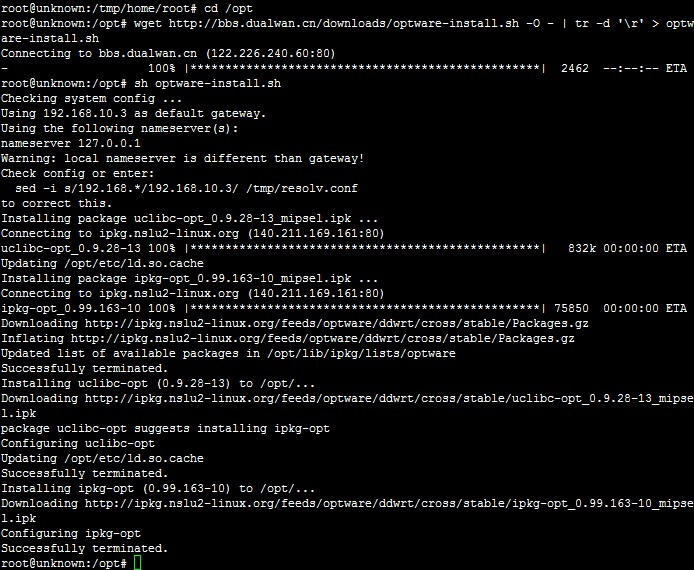 更新ipkg/opt/bin/ipkg update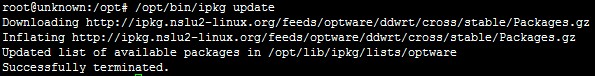 安装busybox（常用linux命令和工具的软件，挂载swap 用）/opt/bin/ipkg install busybox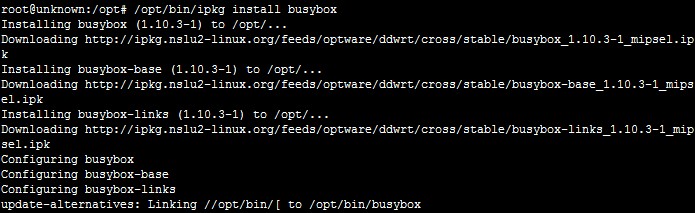 在路由器上编写脚本挂载后运行脚本：#挂载解挂opt路径mount -o bind /tmp/mnt/sda1/opt /opt#挂载swap分区/opt/bin/busybox mkswap /tmp/mnt/sda1/swapfile/opt/bin/busybox swapon /tmp/mnt/sda1/swapfile挂载后运行脚本：#删除SWAP分区/opt/bin/busybox swapoff /tmp/mnt/sda1/swapfile#解挂opt路径umount /opt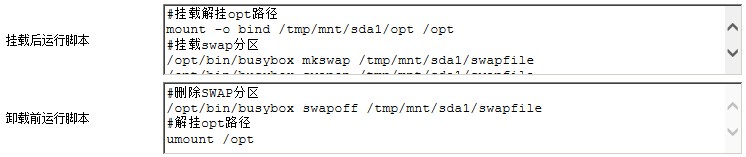 保存设置后，重启路由，待自动加载完成后应该能看到多了一行“总/剩余SWAP”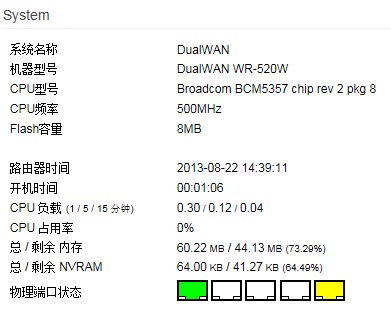 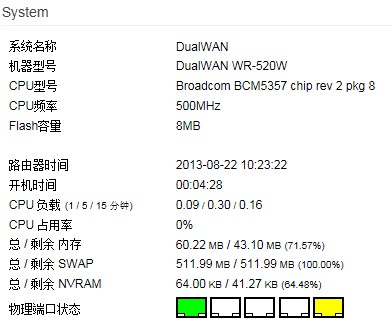 安装nginx/opt/bin/ipkg install nginx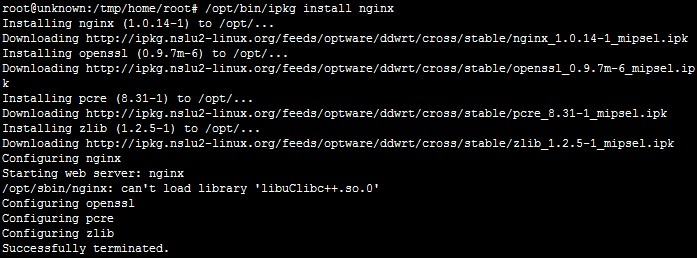 运行nginx，提示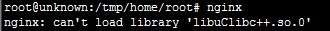 查找是否有这个文件find / -name libuClibc*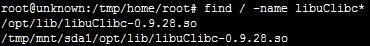 建立连接ln -s /opt/lib/libuClibc-0.9.28.so /opt/lib/libuClibc++.so.0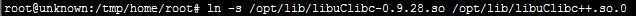 再次运行nginx，提示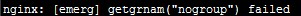 修改nginx.conf文件，将#user  nobody前的#去除vi /opt/etc/nginx/nginx.conf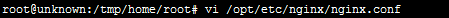 按 esc 进入普通状态 
然后输入 
:wq (保存退出) 
防火墙打开端口（默认端口8082）用ifconfig查看网卡名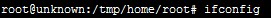 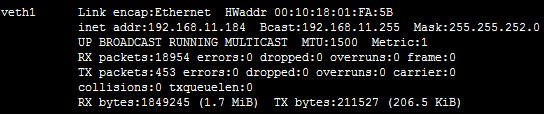 iptables -A INPUT -i veth1 -p tcp --dport 8082 -j ACCEPT用浏览器打开wan口地址测试，成功。至此已成功配置好nginx服务器，可以运行静态页面。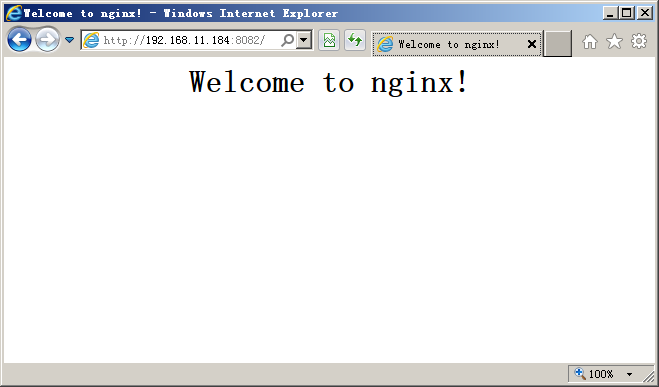 安装php/opt/bin/ipkg install php php-fcgi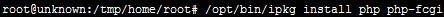 安装spawn-fcgi/opt/bin/ipkg install spawn-fcgi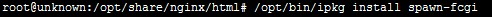 修改配置文件vi /opt/etc/nginx/nginx.conf找到以下语句，去除前面#（第一个不要去除）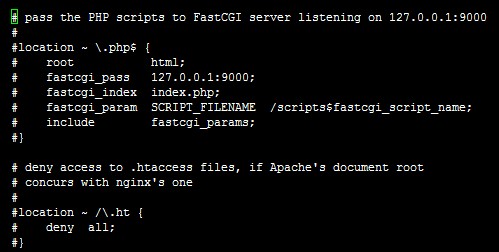 修改为：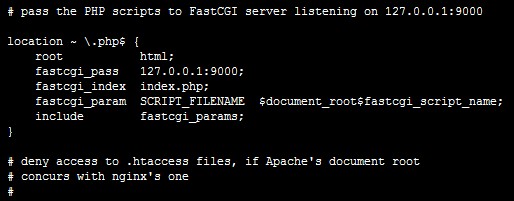 按 esc 进入普通状态 
然后输入 
:wq (保存退出) 
若不保存退出，输入
:q!（不保存强制退出）启动spawn-fcgi/opt/bin/spawn-fcgi  -a 127.0.0.1 -p 9000 -C 2 -u nobody -g nobody -f /opt/bin/php-fcgi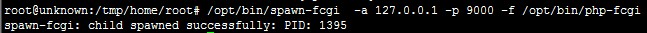 更新路由脚本挂载后运行脚本：#挂载解挂opt路径/opt/bin/ipkg install busyboxmount -o bind /tmp/mnt/sda1/opt /opt#挂载swap分区/opt/bin/busybox mkswap /tmp/mnt/sda1/swapfile/opt/bin/busybox swapon /tmp/mnt/sda1/swapfile#运行PHP环境/opt/bin/spawn-fcgi  -a 127.0.0.1 -p 9000 -f /opt/bin/php-fcgi#运行nginxnginx#开放端口iptables -A INPUT -i veth1 -p tcp --dport 8082 -j ACCEPT挂载后运行脚本：#删除SWAP分区/opt/bin/busybox swapoff /tmp/mnt/sda1/swapfile#解挂opt路径umount /opt上传一个php探针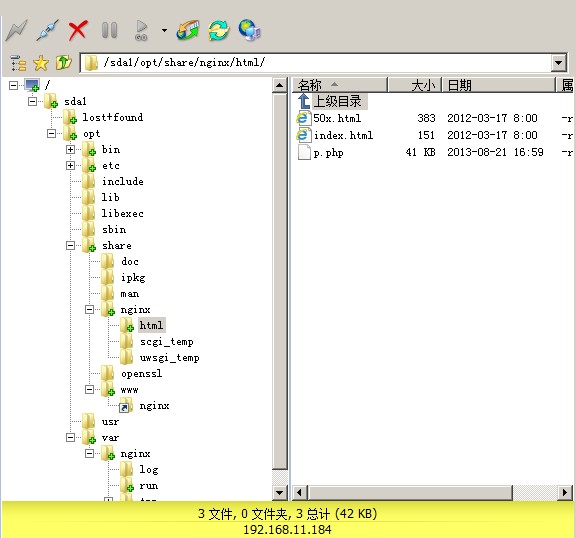 浏览器打开测试，成功！至此已成功配置好php服务器！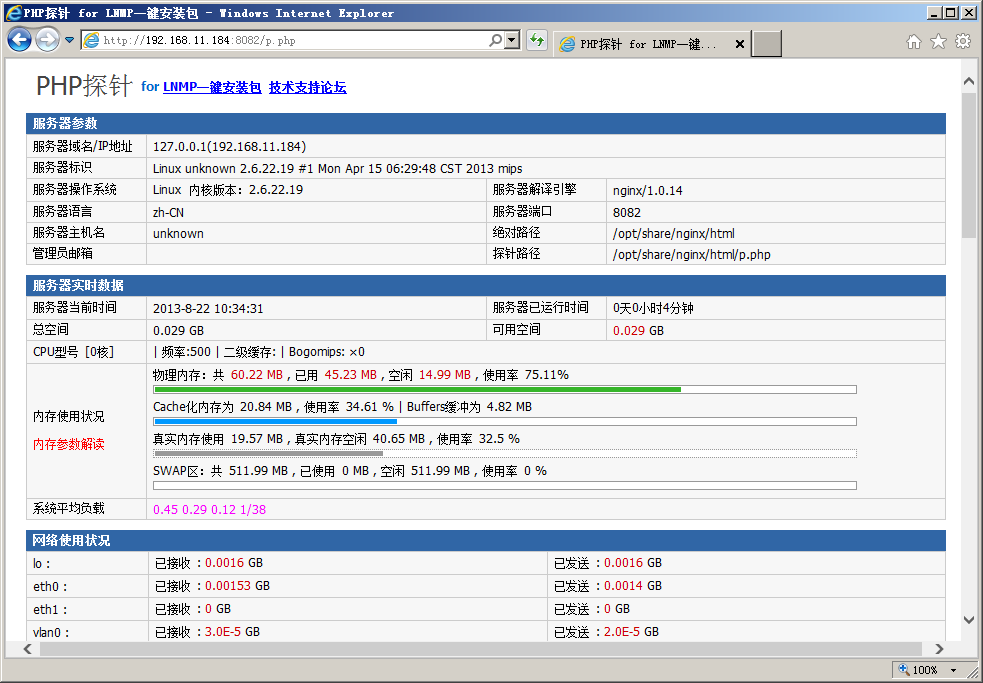 安装mysql数据库/opt/bin/ipkg install mysql/opt/bin/ipkg install php-mysql如果要开启网页的验证码等功能的支持，且网站程序已表明需要GD库支持，则要：/opt/bin/ipkg install php-gd#启动mysql/opt/etc/init.d/S70mysqld start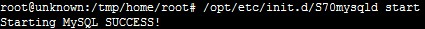 修改mysql的root密码/opt/bin/mysqladmin -u root password 123456输入exit,退出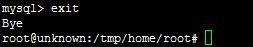 更新路由脚本挂载后运行脚本：#挂载解挂opt路径mount -o bind /tmp/mnt/sda1/opt /opt#挂载swap分区/opt/bin/busybox mkswap /tmp/mnt/sda1/swapfile/opt/bin/busybox swapon /tmp/mnt/sda1/swapfile#运行PHP环境/opt/bin/spawn-fcgi  -a 127.0.0.1 -p 9000 -f /opt/bin/php-fcgi#启动mysql/opt/etc/init.d/S70mysqld start#运行nginxnginx#开放端口iptables -A INPUT -i veth1 -p tcp --dport 8082 -j ACCEPT挂载后运行脚本：#关闭mysql/opt/etc/init.d/S70mysqld stop#删除SWAP分区/opt/bin/busybox swapoff /tmp/mnt/sda1/swapfile#解挂opt路径umount /opt上传Discuz! X 论坛用FlashFXP连接路由，进入opt/share/www/，创建bbs文件夹，将论坛上传到bbs下浏览器打开安装路径http://192.168.11.184:8082 /install/update.php弹出安装界面建数据库，成功！